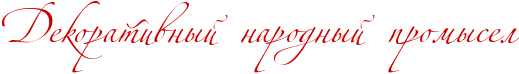 Подготовила:Сапожникова Лидия Александровна Педагог дополнительного образованияМАУ ДОД ДЮЦ «Импульс»Золотая хохлома 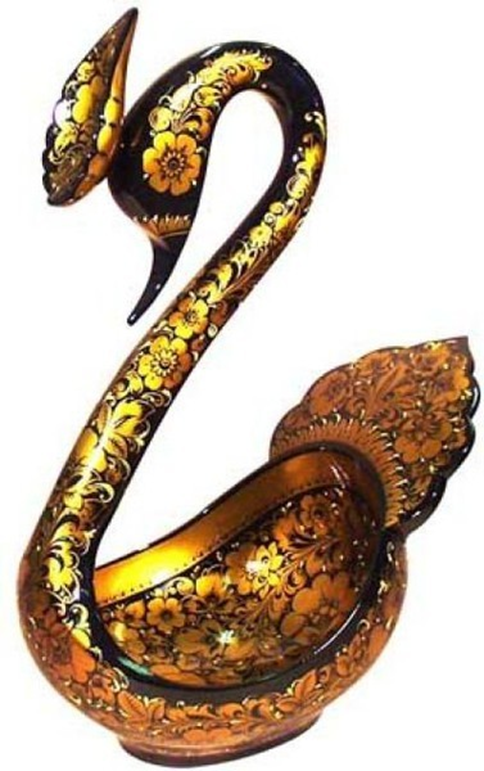 Хохлома - старинный  самобытный  русский  народный  промысел, на протяжении  веков  формирующий  быт  и  жизненный  уклад  целых  поколений  и является   неотъемлемой   частью  российской  культуры.  Особенностью  хохломского промысла  является  изготовление  золоченой  деревянной  посуды  без  применения драгоценного  металла  и  своеобразная  растительно-травная  роспись.Символом  хохломской  росписи  стала  огненная  жар-птица,  украшенная яркими цветами. 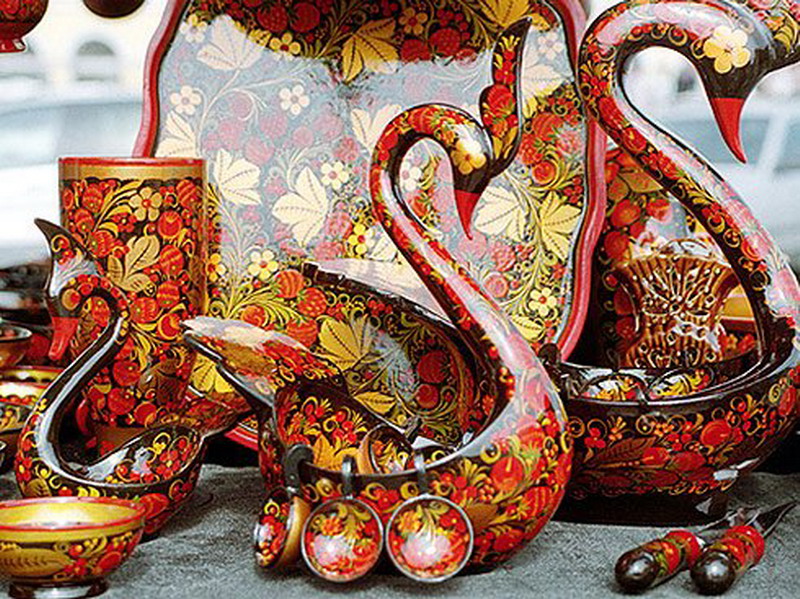 Хохломская роспись – уникальное явление не только для России, но и для всего мирового искусства.  Хохломские изделия ценят не только за красоту, но и за удивительную практичность. В такой посуде можно и окрошку подать и чай поднести, и не волноваться , что поблекнут краски или потрескается лак. 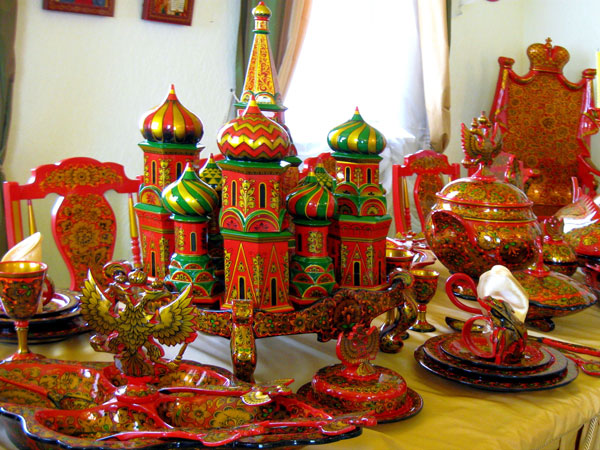 Промысел был основан в лесном Заволжье, на территории нынешнего Ковернинского района Нижнегородской области.На протяжении столетий в этом промысле складывались и совершенствовались определенные типы деревянной посуды, отличающиеся благородной простотой силуэта, строгостью пропорций.  Популярности хохломской посуды способствовали промышленные выставки: в 1853 г. она впервые демонстрировалась на отечественной выставке, а в 1857 г. – на зарубежной.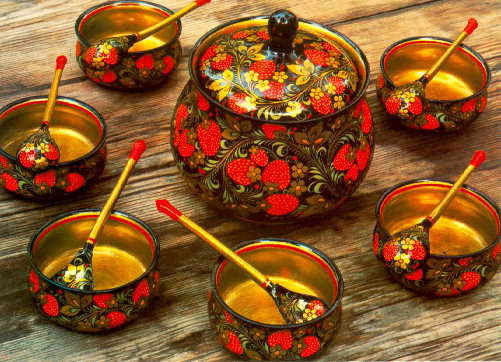 Хохломская роспись – уникальное явление не только для России, но и для всего мирового искусства.  Хохломские изделия ценят не только за красоту, но и за удивительную практичность. 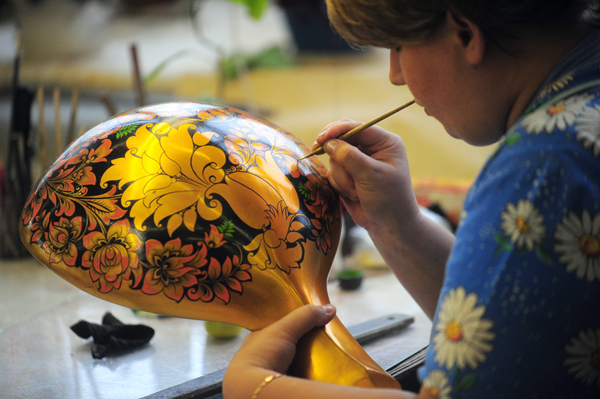 И в наше время технология отделки хохломских изделий продолжает привлекать многих мастеров декоративно-прикладного искусства.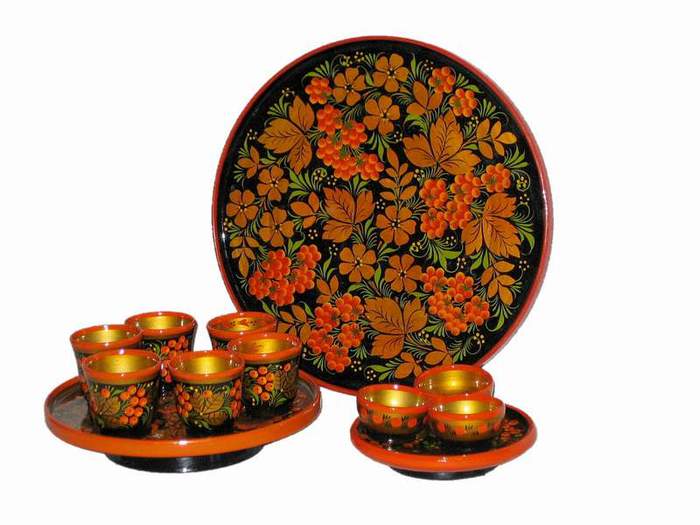 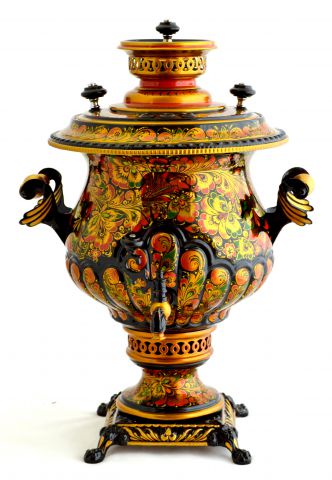 Продолжатели дела безвестных русских мастеров поволжского промысла – наши современники, совершенствуют технологию отделки и подготовки хохломских изделий, отбирают наиболее пригодные для термической обработки материалы. Они создали неповторимое искусство кистевой росписи на объемной токарной форме, разработали своеобразные, лаконичные и вместе с тем очень эффектные приемы письма.Ассортимент хохломских изделий сформировался давно. В его основе лежат резные ложкарные изделия и токарная посуда: чашки, миски, поставцы, бочата, солоницы, ложки.В последние десятилетия были созданы новые формы бытовых вещей: комплекты посудных изделий для компота, ухи, салата, ягод, блинов и меда, наборы для кухни -поставки с полками, а также крупные декоративные изделия для украшения жилища – декоративные блюда, панно.Изготавливают хохломские изделия из древесины местных лиственных пород – липы, осины, березы. 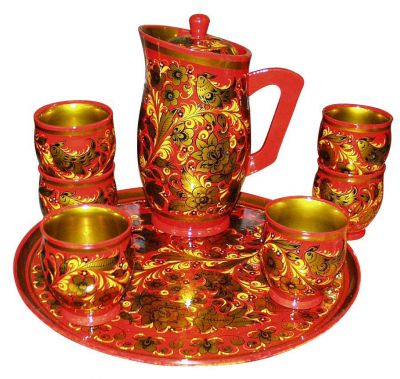 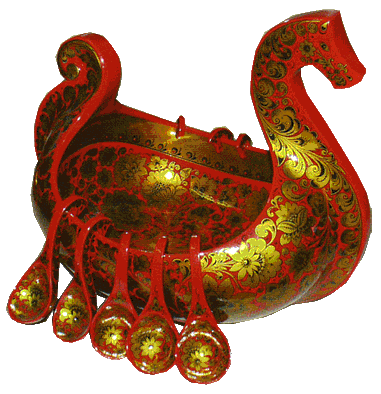 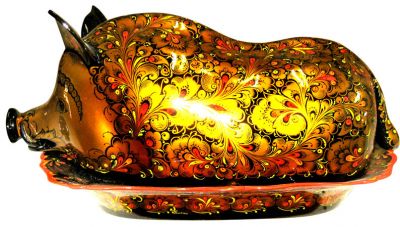 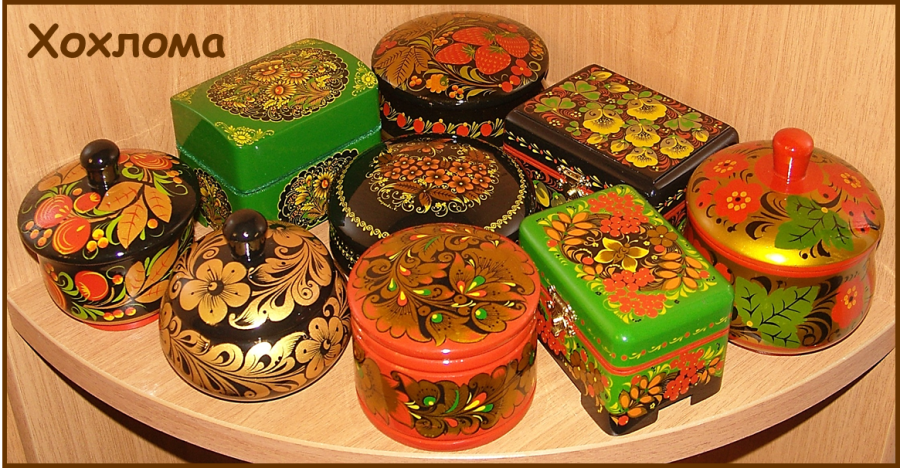 